Annex A: Project LOGICAL FRAMEWORK Annex B: List of Documents to be reviewed by the evaluators•	UNDP Project Document •	Project Log-frame Analysis (LFA)•	Project Implementation Plan•	Implementing/ Executing partner arrangements•	List and contact details for project staff, key project stakeholders, including Project Board, and other partners to be consulted•	Project Inception Report •	PPRs•	Project MTR Report•	Project MTR Management Response•	Quarterly progress reports and work plans of the various implementation task teams•	Project budgets and financial data•	Audit reports•	Oversight mission reports  •	All monitoring reports prepared by the project•	Financial and Administration guidelines used by Project Team•	Project Board Meeting minutes•	Project Tracking Tool, at baseline, at mid-term, and at terminal points •	UNDP Development Assistance Framework (UNDAF)•	UNDP Country Programme Document (CPD)•	UNDP Country Programme Action Plan (CPAP)•	Project operational guidelines, manuals and systems•	UNDP country/countries programme document(s)•	Minutes of the PV project Board Meetings and other meetings (i.e. Project Appraisal Committee meetings•	Guidance for conducting terminal evaluations of UNDP-supported, GEF-financed project •	EEPUC Project Document dated February 2014;•	LPAC Minutes of EEPUC Project, February 2014;•	EEPUC Project, Inception Workshop Report, February, 2015•	Quarterly and Annual Progress Reports of EEPUC project from 2014 to 2019;•	Project Steering Committee Minutes during 2014-2019;•	Finalised GEF focal area Tracking Tools at CEO endorsement, mid-term and terminal stages;•	Audit reports, observations and management responses on the EEPUC project during 2015-2019;•	Statistics Sierra Leone, 2013 Survey of Charcoal Businesses in Urban Centres of Sierra Leone;•	GoSL, 2016, Renewable Energy Policy of Sierra Leone;•	GoSL, 2016, Energy Efficiency Policy of Sierra Leone;•	UNDP/TEJ CAIE, 2017, Market Survey on Improved Cook Stoves;•	UNDP/Maccarthy, R, 2017, Consultancy Report on Gender Analysis and Training;•	UNDP,2017, Conteh, AAF, Technical support for community-based climate-smart agroforestry and woodlots interventions in Sierra Leone•	UNDP/GoSL, 2017, National Energy Policy and Strategic Plan;•	UNDP/GoSL, 2017, Bioenergy Policy;•	UNDP/GoSL, 2017, Energy Bill Drafting Guidelines;•	UNDP/Rijal and Momoh, 2018, Report of the Mid-term Review: Energy Efficient Production and Utilisation of Charcoal through Innovative Technologies and Private Sector Involvement in Sierra Leone;•	UNDP/GEF, 2019, 2019 Project Implementation Review (PIR): Sierra Leone Charcoal;•	UNDP/GTI, 2019, Report on the workshops and Training for the Production of Efficient and Sustainable Charcoal production in Sierra Leone•	EPA/UNDP/Kargbo, 2019, Climate Change Financing Framework (CCFF) for Sierra Leone;•	GIZ/EnDev/Kuerten, Y, 2018, Report of Testing of Wonder Stoves;•	UNDP/Westwind Energy, 2019, Training Module for the Fabrication of Fuel Efficient Cookstoves Supported by UNDP/GEF EEPUC Project;•	Statistics Sierra Leone, 2019, Sierra Leone Integrated Household Survey (SLIHS) Report 2018;•	Kiwana, D, 2019, Final Report of Installation of Cookstove Testing Equipment and Training at the Government Technical Institute, Freetown, Sierra Leone;•	GIZ EnDev/M Temmerman, Charcoal Production in Sierra Leone, 2019, GIZ EnDev; •	UNDP/ECREEE/GoSL, 2019, Sierra Leone Clean Cooking Action Plan.Annex C: Evaluation QuestionsThis Evaluation Criteria Matrix must be fully completed/amended by the consultant and included in the TE inception report and as an Annex to the TE report.Annex D: Rating ScalesAnnex E: Evaluation Consultant Code of Conduct and Agreement FormEvaluators:Must present information that is complete and fair in its assessment of strengths and weaknesses so that decisions or actions taken are well founded.  Must disclose the full set of evaluation findings along with information on their limitations and have this accessible to all affected by the evaluation with expressed legal rights to receive results. Should protect the anonymity and confidentiality of individual informants. They should provide maximum notice, minimize demands on time, and respect people’s right not to engage. Evaluators must respect people’s right to provide information in confidence, and must ensure that sensitive information cannot be traced to its source. Evaluators are not expected to evaluate individuals, and must balance an evaluation of management functions with this general principle.Sometimes uncover evidence of wrongdoing while conducting evaluations. Such cases must be reported discreetly to the appropriate investigative body. Evaluators should consult with other relevant oversight entities when there is any doubt about if and how issues should be reported. Should be sensitive to beliefs, manners and customs and act with integrity and honesty in their relations with all stakeholders. In line with the UN Universal Declaration of Human Rights, evaluators must be sensitive to and address issues of discrimination and gender equality. They should avoid offending the dignity and self-respect of those persons with whom they come in contact in the course of the evaluation. Knowing that evaluation might negatively affect the interests of some stakeholders, evaluators should conduct the evaluation and communicate its purpose and results in a way that clearly respects the stakeholders’ dignity and self-worth. Are responsible for their performance and their product(s). They are responsible for the clear, accurate and fair written and/or oral presentation of study imitations, findings and recommendations. Should reflect sound accounting procedures and be prudent in using the resources of the evaluation.Evaluation Consultant Agreement FormAgreement to abide by the Code of Conduct for Evaluation in the UN System Name of Consultant: __     _________________________________________________ Name of Consultancy Organization (where relevant): ________________________ I confirm that I have received and understood and will abide by the United Nations Code of Conduct for Evaluation. Signed at place on dateSignature: ________________________________________Annex F: Evaluation Report OutlineAnnex G: Evaluation Report Clearance Form(to be completed by CO and UNDP GEF Technical Adviser based in the region and included in the final document)Annex H: TE Report audit trailThe following is a template for the evaluator to show how the received comments on the draft TE report have (or have not) been incorporated into the final TE report. This audit trail should be included as an annex in the final TE report.To the comments received on (date) from the Terminal Evaluation of (project name) (UNDP PIMS #)The following comments were provided in track changes to the draft Terminal Evaluation report; they are referenced by institution (“Author” column) and by comment number (“#” column):Prepared by: Project Manager, EEPUC:  Andrew Katta _______________________Date: _______________Reviewed by:   Team Lead, SLED Cluster: Tanzila Sankoh     ____________________Date: _______________Approved by:   DRR Operations/Programmes:  Rokya Ye Dieng: ____________________Date: _______________UNITED NATIONS DEVELOPMENT PROGRAMMETerms of Reference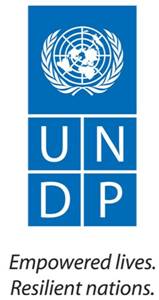 I. Position Information Post Title:	Terminal Evaluation of a “Energy Efficient Production and Utilisation of Charcoal through Innovative Technologies and Private Sector Involvement in Sierra Leone”, PIMS ID: 4904Location: 	Freetown, Sierra LeoneApplication Deadline: 	To be inserted at point of advertType of Contract:	Individual (International and National) Consultants  Post Level: 	N/ADuration of Contract:	20 working days II. BackgroundUNDP supports countries in addressing development, climate change, and ecosystem sustainability in an integrated manner.  As a Global Environment Facility (GEF) Implementing Agency, UNDP offers countries highly specialized technical services for programme/project formulation, due diligence, mobilization of required co-financing, implementation oversight, results management and evaluation, performance-based payments and knowledge management.In 2014, UNDP-GEF designed a project in Sierra Leone integrate a top-down approach of providing support through policy measures and demand side management through standards, Testing and Certification, in combination with a bottom-up approach of providing financial incentives, carbon finance and market mechanisms to secure supply and create demand for energy efficient charcoal stoves and efficient charcoal kilns. To enhance the effectiveness of these approaches and to create an enabling environment among the stakeholders and value chain actors in the EEPUC project, capacity building and training activities were conducted to enhance the technical and business capacity of the key stakeholders active in the value chain and at the different stages of the project execution.  The Energy Efficient Production and Utilisation of Charcoal through Innovative Technologies and Private Sector Involvement in Sierra Leone project was launched in 2015 and is implemented in collaboration with the Ministry of Energy (MOE), Ministry of Agriculture and Forests (MAF), Government Technical Institute (GTI), Westwind Energy, Sierra Leone Environment Protection Agency (SL-EAP) and GIZ in close collaboration with other key stakeholders.  The essentials of the project to be evaluated are as follows: roject Summary TableThe overall goal of this project is Energy Efficient Production and Utilization of Charcoal through Innovative Technologies and Private Sector Involvement in Sierra Leone (EEPUC). The objective of the project is the reduction of GHG emissions in the domestic and industrial sectors of Sierra Leone to bring economic, social and environmental benefits through the production of certified charcoal from sustainably sourced feedstock and through the promotion of efficient charcoal stoves and efficient charcoal kilns to reduce charcoal demand, improve health and reduce greenhouse gas emissions. The EEPUC project was designed to have the three components with associated activities and outputs that will lead to the following outcomes.The EEPUC project was designed to implement 43 activities and associated outputs to achieve the above outcomes. These 43 activities were grouped under 12 outputs with associated indicators and targets the details of which are available in the final Project Document dated February 2015 and the project logical framework available at Annex A.Implementation of the EEPUC Project is in its final months of implementation (February – March 2020). In accordance with UNDP and GEF Monitoring and Evaluation Procedures, all full and medium-sized UNDP support and GEF financed projects are required to undergo a terminal evaluation upon completion of implementation. These terms of reference set out the expectations for the terminal evaluation of a “Energy Efficient Production and Utilisation of Charcoal through Innovative Technologies and Private Sector Involvement in Sierra Leone” Project, PIMS ID: 4904. The UNDP therefore requests applications from suitably qualified international and national (Sierra Leonean) candidates to e to conduct the terminal evaluation, in line with the provisions of the terms of references (ToRs), as follows:  III. Objectives and Scope of EvaluationThe objectives of the evaluation are to assess the achievement of project results, and to draw lessons that can both improve the sustainability of benefits from this project, and aid UNDP in the overall enhancement of UNDP programming. The terminal evaluation (TE) will cover implementation of the entire project, since inception in April 2015 to March 2020 and will involve a field mission to Sierra Leone to geographic locations indicated in the next section on evaluation approach and method. The terminal evaluation (TE) will be conducted according to the guidance, rules and procedures established by UNDP and GEF as reflected in the UNDP Evaluation Guidance for GEF Financed Projects.  The evaluation will assess the extent to which the project results have been achieved, partnerships established, capacities built, and cross cutting issues of mainstreaming gender, human rights and south-south cooperation have been addressed. IV. Evaluation Approach and MethodAn overall approach and method for conducting project terminal evaluations of UNDP supported GEF financed projects have developed over time. The evaluator is expected to frame the evaluation effort using the criteria of relevance, effectiveness, efficiency, sustainability, and impact, as defined and explained in the UNDP Guidance for Conducting Terminal Evaluations of UNDP-supported, GEF-financed Projects.  A set of questions covering each of these criteria have been drafted and are included with this TOR (fill in Annex C) The evaluator is expected to amend, complete and submit this matrix as part of an evaluation inception report, and shall include it as an annex to the final report.  The evaluation must provide evidence‐based information that is credible, reliable and useful. The evaluator is expected to follow a participatory and consultative approach ensuring close engagement with government counterparts, in particular the GEF operational focal point, UNDP Country Office, project team, UNDP GEF Technical Adviser based in the region and key stakeholders. The evaluator is expected to conduct a field mission to Freetown, including the following project sites:•	Cookstove and Charcoal Development Center (CCDC), Government Technical Institute (GTI), Kissy Docks; Freetown;•	Community managed woodlot at Moyamba Junction and Kasewe Forest reserve tree nursery site;•	Efficient cookstoves and efficient kilns installed by Westwind Energy and the production facility in Freetown.Interviews will be held with the following organizations and individuals at a minimum: •	Ministry of Energy, •	GTI, •	Ministry of Agriculture and Forests, •	Westwind Energy, •	Environment Protection Agency, •	GIZ EnDev, •	Sierra Leone Standards Bureau•	CREEC•	Charcoal producers trained by EEPUC project;•	Cookstove producers trained by EEPUC project;•	Management committee members for woodlots established by EEPUC project.The evaluator(s) will review all relevant sources of information, such as the project document, project reports – including Annual APR/PIR, project budget revisions, mid-term review, progress reports, consultancy reports, GEF focal area tracking tools, project files, national strategic and legal documents, and any other materials that the evaluator considers useful for this evidence-based assessment. The primary and secondary and quantitative and qualitative data for the evaluation are to be collected and scientifically triangulated by the evaluator. The evaluator(s) will also ensure data to be disaggregated by sex, ethnicity, disability, geography as applicable. A list of documents that the project team will provide to the evaluator(s) for review is included in Annex B of this Terms of Reference.V.  Evaluation Ethics, Criteria and RatingsEvaluation consultants will be held to the highest ethical standards and are required to sign a Code of Conduct (Annex E) upon acceptance of the assignment. UNDP evaluations are conducted in accordance with the principles outlined in the UNEG 'Ethical Guidelines for Evaluations'An assessment of project performance will be carried out, based against expectations set out in the Project Logical Framework/Results Framework (See Annex A), which provides performance and impact indicators for project implementation along with their corresponding means of verification. The evaluation will at a minimum cover the criteria of: relevance, effectiveness, efficiency, sustainability and impact. Ratings must be provided on the following performance criteria. The completed table must be included in the evaluation executive summary.   The obligatory rating scales are included in  Annex D.VI.  Project Finance / Co-FinanceThe Evaluation will assess the key financial aspects of the project, including the extent of co-financing planned and realized. Project cost and funding data will be required, including annual expenditures.  Variances between planned and actual expenditures will need to be assessed and explained.  Results from recent financial audits, as available, should be taken into consideration. The evaluator(s) will receive assistance from the Country Office (CO) and Project Team to obtain financial data in order to complete the co-financing table below, which will be included in the terminal evaluation report.  VII.  MainstreamingUNDP supported GEF financed projects are key components in UNDP country programming, as well as regional and global programmes. The evaluation will assess the extent to which the project was successfully mainstreamed with other UNDP priorities, including poverty alleviation, improved governance, the prevention and recovery from natural disasters, and gender equality. VIII.   ImpactThe evaluators will assess the extent to which the project is achieving impacts or progressing towards the achievement of impacts. Key findings that should be brought out in the evaluations include whether the project has demonstrated: a) verifiable improvements in ecological status, b) verifiable reductions in stress on ecological systems, and/or c) demonstrated progress towards these impact achievements. IX.  Conclusions, Recommendations and LessonsThe evaluation report must include a chapter providing a set of conclusions, recommendations and lessons.  Conclusions should build on findings and be based in evidence. Recommendations should be prioritized, specific, relevant, and targeted, with suggested implementers of the recommendations. Lessons should have wider applicability to other initiatives across the region, the area of intervention, and for the future.   X.  Implementation Arrangements The principal responsibility for managing this evaluation will be Team Leader/Acting Team Leader, Environment, Energy and Natural Resource Management Cluster, in the UNDP CO in Sierra Leone. The UNDP CO will contract the evaluators and ensure the timely provision of logistics, including part payments, in line with contractual deliverables, travel arrangements, etc., within the country for the evaluation team. The Project Team will be responsible for liaising with the Evaluators team to set up stakeholder interviews, arrange field visits, coordinate with the Government etc.  XI.  Evaluation Timeframe The total duration of the evaluation will be twenty (20) working day, from date of contract signing, according to the following plan: *When submitting the final evaluation report, the evaluator is required also to provide an 'audit trail', detailing how all received comments have (and have not) been addressed in the final evaluation report. XII. Evaluation Deliverables The evaluation team is expected to deliver the following: *When submitting the final evaluation report, the evaluator is required also to provide an 'audit trail', detailing how all received comments have (and have not) been addressed in the final evaluation report.XIII.  Team Composition  The evaluation team will be composed of 1 International and 1 national (Sierra Leone National) evaluators/consultants. The consultants shall have prior experience in evaluating similar projects. Experience with GEF financed projects is an advantage. The International Evaluator will be the team leader and be responsible for finalizing the report. The evaluators selected should not have participated in the project preparation and/or implementation and should not have conflict of interest with project related activities.The Team members must present the following qualifications:Master’s degree or above in environmental sciences, energy, international development, with specific academic or professional background related to climate change mitigation, monitoring and evaluation or other closely relevant fields (20 points) Minimum 7 years of relevant professional experience on environment and climate change mitigation (20 points)Knowledge of UNDP and GEF evaluations (15 points)Previous experience with results‐based monitoring and evaluation methodologies (15 points)Technical knowledge in the targeted focal area(s) Climate Change/renewable energy and cooking energy (10 points)Experience working in Africa (10 points).Fluency in English, both oral and written, is required (10 points).XIV.  Application Procedures    Applicants are requested to apply online (indicate the site, such as http://jobs.undp.org, etc.) by (to be inserted at point of advert). Individual consultants are invited to submit applications together with their CV for these positions. The application should contain a current and complete C.V. in English, with indication of the e‐mail and phone contact. Shortlisted candidates will be requested to submit technical and financial proposals, indicating the methodology and sample evaluation questions they will use to deliver on the assignment and at what total cost of the assignment (including daily fee, per diem and travel costs). UNDP applies a fair and transparent selection process that will take into account the competencies/skills of the applicants as well as their financial proposals. Qualified women and members of social minorities are encouraged to apply. XV. Payment Modalities and Specifications Payment to the consultants will be made in 3 instalments upon satisfactory submission of the following deliverables:1st instalment: 10% upon submission of inception report. 2nd Instalment: 40% upon submission and approval of draft terminal evaluation report.3rd Instalment: 50% upon submission and approval (UNDP-CO and UNDP RTA) of the final terminal evaluation report.  XVI. Evaluation CriteriaCriteria for Selection of the Best OfferCombined Scoring method — where the qualifications and methodology will be weighted a maximum of 70% and combined with the price offer which will be weighted a maximum of 30%.Education: 10%Master’s degree or above in environmental sciences, energy, international development, with specific academic or professional background related to climate change mitigation, monitoring and evaluation or other closely relevant fields Experience: 15%Must have minimum 7 years of relevant professional experience on environment and climate change mitigationMust be familiar with state and non-state actors working in the above fieldsKnowledge of UNDP and GEF evaluations Clear understanding of the assignment: 10%Clear understanding of the assignment as demonstrated in the proposal, overall proposed methodology (comprehensiveness and completeness) time frame, feedback/validation workshop.Analytical capabilities 10%Strategic vision, strong technical and analytical capabilities and demonstrated ability to collect, analyze and interpret data.Quantitative and qualitative data management skillsCompetence in the use of collective intelligence will be an advantageInterpersonal and communication skills: 5%Strong interpersonal skills and communication skills,Proven ability to work in a team, develop synergies and establish effective working relations within MDAs, with persons of different UN Agencies, government counterparts, donors and NGOs Strong written communication skills to produce external communication materials. Demonstrated ability to train and build capacity of othersIntegrity 5%Demonstrates integrity by modelling the UN's values and ethical standardsManaging complexity 10%Demonstrates openness to change and ability to receive/integrate feedback; Negotiating skills, and the ability to cope with situations which may pose conflict, Ability to solve complex problems with minimal supervisionAbility to work with small multi-disciplinary, multi-national teams to deliver quality products in high stress, short deadline situations.Results-orientation 5%Demonstrated understanding of results-based management. Ability to prioritize. Use of results language for communicationWriting and communication will be in English and must have excellent communication skills in English. The consultant must bring his/her own computing equipment.This project will contribute to achieving the following Country Programme Outcome as defined in CPAP or CPD: By 2018, targeted Government institutions, the private sector, and local communities manage natural resources in a more equitable and sustainable way.Country Programme Outcome Indicators:CP Outcome: 3. Access to sustainable energy and livelihoods for remote Chiefdoms (sub-districts/blocks) improved.UNDP Strategic Plan Environment and Sustainable Development Primary Outcome: Expanding access to environmental and energy services for the poorUNDP Strategic Plan Secondary Outcome: Strengthened national capacities to mainstream environment and energy concerns into national development plans and implementation systems; and Countries develop and use market mechanisms to support environmental managementExpected CPAP Output (s): 3.1: Adequate policies on renewable energy in place, strong institutional linkages established, and knowledge, awareness and capacities of stakeholders improved (policy makers, financiers, suppliers and end-users);3.2: Effective and affordable renewable/alternative energy technologies for remote Chiefdoms supported through demonstration projects and private sector participation.Applicable GEF CC-M Focal Area Objective: Objective 2: Promote market transformation for energy efficiency in industry and the building sector. Applicable GEF Expected Outcomes: Outcome 2.2: Sustainable financing and delivery mechanisms established and operationalApplicable GEF Outcome Indicators: Tonnes CO2eq avoidedEvaluative Criteria QuestionsEvaluative Criteria QuestionsIndicatorsSourcesMethodologyRelevance: How does the project relate to the main objectives of the GEF focal area, and to the environment and development priorities at the local, regional and national levels? Relevance: How does the project relate to the main objectives of the GEF focal area, and to the environment and development priorities at the local, regional and national levels? Relevance: How does the project relate to the main objectives of the GEF focal area, and to the environment and development priorities at the local, regional and national levels? Relevance: How does the project relate to the main objectives of the GEF focal area, and to the environment and development priorities at the local, regional and national levels? Relevance: How does the project relate to the main objectives of the GEF focal area, and to the environment and development priorities at the local, regional and national levels? Effectiveness: To what extent have the expected outcomes and objectives of the project been achieved?Effectiveness: To what extent have the expected outcomes and objectives of the project been achieved?Effectiveness: To what extent have the expected outcomes and objectives of the project been achieved?Effectiveness: To what extent have the expected outcomes and objectives of the project been achieved?Effectiveness: To what extent have the expected outcomes and objectives of the project been achieved?Effectiveness: To what extent have the expected outcomes and objectives of the project been achieved?Efficiency: Was the project implemented efficiently, in-line with international and national norms and standards?Efficiency: Was the project implemented efficiently, in-line with international and national norms and standards?Efficiency: Was the project implemented efficiently, in-line with international and national norms and standards?Efficiency: Was the project implemented efficiently, in-line with international and national norms and standards?Efficiency: Was the project implemented efficiently, in-line with international and national norms and standards?Efficiency: Was the project implemented efficiently, in-line with international and national norms and standards? Sustainability: To what extent are there financial, institutional, social-economic, and/or environmental risks to sustaining long-term project results? Sustainability: To what extent are there financial, institutional, social-economic, and/or environmental risks to sustaining long-term project results? Sustainability: To what extent are there financial, institutional, social-economic, and/or environmental risks to sustaining long-term project results? Sustainability: To what extent are there financial, institutional, social-economic, and/or environmental risks to sustaining long-term project results? Sustainability: To what extent are there financial, institutional, social-economic, and/or environmental risks to sustaining long-term project results? Sustainability: To what extent are there financial, institutional, social-economic, and/or environmental risks to sustaining long-term project results?Impact: Are there indications that the project has contributed to, or enabled progress toward, reduced environmental stress and/or improved ecological status?  Impact: Are there indications that the project has contributed to, or enabled progress toward, reduced environmental stress and/or improved ecological status?  Impact: Are there indications that the project has contributed to, or enabled progress toward, reduced environmental stress and/or improved ecological status?  Impact: Are there indications that the project has contributed to, or enabled progress toward, reduced environmental stress and/or improved ecological status?  Impact: Are there indications that the project has contributed to, or enabled progress toward, reduced environmental stress and/or improved ecological status?  Impact: Are there indications that the project has contributed to, or enabled progress toward, reduced environmental stress and/or improved ecological status?  Ratings for Effectiveness, Efficiency, Overall Project Outcome Rating, M&E, IA & EA Execution:Sustainability ratings: Relevance ratings:6. Highly Satisfactory (HS): no shortcomings 5. Satisfactory (S): minor shortcomings4. Moderately Satisfactory (MS): moderate shortcomings3. Moderately Unsatisfactory (MU): significant shortcomings2. Unsatisfactory (U): major shortcomings1. Highly Unsatisfactory (HU): severe shortcomings4. Likely (L): negligible risks to sustainability2. Relevant (R)6. Highly Satisfactory (HS): no shortcomings 5. Satisfactory (S): minor shortcomings4. Moderately Satisfactory (MS): moderate shortcomings3. Moderately Unsatisfactory (MU): significant shortcomings2. Unsatisfactory (U): major shortcomings1. Highly Unsatisfactory (HU): severe shortcomings3. Moderately Likely (ML): moderate risks1. Not relevant (NR)6. Highly Satisfactory (HS): no shortcomings 5. Satisfactory (S): minor shortcomings4. Moderately Satisfactory (MS): moderate shortcomings3. Moderately Unsatisfactory (MU): significant shortcomings2. Unsatisfactory (U): major shortcomings1. Highly Unsatisfactory (HU): severe shortcomings2. Moderately Unlikely (MU): significant risks1. Unlikely (U): severe risksAdditional ratings where relevant:Not Applicable (N/A) Unable to Assess (U/A)Additional ratings where relevant:Not Applicable (N/A) Unable to Assess (U/A)Additional ratings where relevant:Not Applicable (N/A) Unable to Assess (U/A)i.Opening page:Title of UNDP supported GEF financed project UNDP and GEF project ID#s  Evaluation time frame and date of evaluation reportRegion and countries included in the projectGEF Operational Program/Strategic ProgramImplementing Partner and other project partnersEvaluation team members Acknowledgementsii.Executive SummaryProject Summary TableProject Description (brief)Evaluation Rating TableSummary of conclusions, recommendations and lessonsiii.Acronyms and Abbreviations(See: UNDP Editorial Manual)1.IntroductionPurpose of the evaluation Scope & Methodology Structure of the evaluation report2.Project description and development contextProject start and durationProblems that the project sought to addressImmediate and development objectives of the projectBaseline Indicators establishedMain stakeholdersExpected Results3.Findings (In addition to a descriptive assessment, all criteria marked with (*) must be rated) 3.1Project Design / FormulationAnalysis of LFA/Results Framework (Project logic /strategy; Indicators)Assumptions and RisksLessons from other relevant projects (e.g., same focal area) incorporated into project design Planned stakeholder participation Replication approach UNDP comparative advantageLinkages between project and other interventions within the sectorManagement arrangements3.2Project ImplementationAdaptive management (changes to the project design and project outputs during implementation)Partnership arrangements (with relevant stakeholders involved in the country/region)Feedback from M&E activities used for adaptive managementProject Finance  Monitoring and evaluation: design at entry (*), implementation (*), and overall assessment (*)Implementing Agency (UNDP) execution (*) and Executing Agency execution (*), overall project implementation/ execution (*), coordination, and operational issues3.3Project ResultsOverall results (attainment of objectives) (*)Relevance (*)Effectiveness (*)Efficiency (*)Country ownership MainstreamingSustainability: financial resources (*), socio-economic (*), institutional framework and governance (*), environmental (*), and overall likelihood (*)  Impact 4. Conclusions, Recommendations & LessonsCorrective actions for the design, implementation, monitoring and evaluation of the projectActions to follow up or reinforce initial benefits from the projectProposals for future directions underlining main objectivesBest and worst practices in addressing issues relating to relevance, performance and success5. AnnexesToRItineraryList of persons interviewedSummary of field visitsList of documents reviewedEvaluation Question MatrixQuestionnaire used and summary of resultsEvaluation Consultant Agreement Form  Report Clearance FormAnnexed in a separate file: TE audit trail Annexed in a separate file: Terminal GEF Tracking Tool, if applicableAuthor#Para No./ comment location Comment/Feedback on the draft TE reportEvaluator response and actions taken